PAUTA DA SESSÃO ORDINÁRIA - 07 de Junho de 2023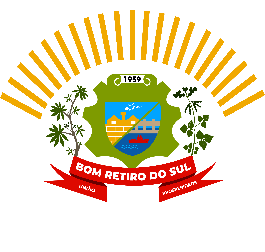 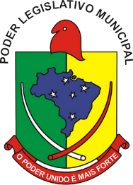 Invocando a proteção de Deus Declaro Aberta esta Sessão que é de Caráter Ordinário e Convido a Todos para Rezar o Pai Nosso.Declaro aberto I – PEQUENO EXPEDIENTE:    Declaro aberto II – GRANDE EXPEDIENTE: Discussão das matérias apresentadas:  (5 minutos para cada vereador que o desejar)  III- COMUNICAÇÃO DOS LÍDERES DE BANCADA:      (3 minutos para cada Líder que o desejar)  INTERVALO (Facultativo Até 15 Minutos).IV – DECLARO ABERTA A ORDEM DO DIA(Declaro ENCERRADA a Ordem do Dia) V- EXPLICAÇOES PESSOAIS: (5 minutos para cada vereador que o desejar) 	VI - NADA MAIS HAVENDO A TRATAR, INVOCANDO A PROTEÇÃO DE DEUS DECLARO ENCERRADA ESTA SESSÃO QUE FOI DE CARÁTER ORDINARIO E CONVIDO A TODOS OS PRESENTES PARA A PROXIMA SESSÃO ORDINÁRIA NO DIA 13 DE JUNHO DE 2023Ata: 020/2023  PROJETOS DE LEI ORIUNDOS DO EXECUTIVO:CORRESPONDENCIAS:078/2023Oficio 04/2023 – Orquestra Municipal079/2023INDICAÇÕES:007/2023 – JOÃO BATISTA FERREIRA008/2023 – JOÃO BATISTA FERREIRA009/2023 – JOÃO BATISTA FERREIRAPROJETOS DE LEI ORIUNDOS DO LEGISLATIVO:ASTOR JOSÉ ELYCLOVIS PEREIRA DOS SANTOSDIOGO ANTONIOLLIFABIO PORTO MARTINSJAIRO MARTINS GARCIASJOÃO PEDRO PAZUCHSILVIO ROBERTO PORTZANTONIO GILBERTO PORTZJOÃO BATISTA FERREIRAJAIRO MARTINS GARCIASGOVJOÃO BATISTA FERREIRAPSBDIOGO ANTONIOLLIPTBSILVIO ROBERTO PORTZMDBANTONIO GILBERTO PORTZUB CLOVIS PEREIRA DOS SANTOSPDTJAIRO MARTINS GARCIASPLVOTAÇÕES INDICAÇÕESPROJETOS DE LEI ORIUNDOS DO EXECUTIVO:007/2023 – JOÃO BATISTA FERREIRA(Conserto Pavimentação Rua Antônio Frederico Ribeiro)061/2023 - BAIXADO(Dispõe sobre comercialização Lanches-bebidas em escolas)008/2023 – JOÃO BATISTA FERREIRA(Conserto Pavimentação Rua Olivério Arnt)063/2023 - BAIXADO(Cria Cargo de Coordenador de Turismo)009/2023 – JOÃO BATISTA FERREIRA(Institui como Política Pública o PROERD)066/2023 - BAIXADO(Altera disposições lei 4.858–Coordenador de Esporte e Lazer068/2023 - BAIXADO(Proibe a Queima de Fogos de Alto Impacto Sonoro)078/2023(Contratação Processo Seletivo – Secret. Saúde)079/2023 - BAIXADO(Código de Posturas)PROJETOS DE LEI ORIUNDOS DO LEGISLATIVOEXPLICAÇÕES PESSOAISOBSERVAÇÕESASTOR JOSÉ ELYCLOVIS PEREIRA DOS SANTOSDIOGO ANTONIOLLIFABIO PORTO MARTINSJAIRO MARTINS GARCIASJOÃO PEDRO PAZUCHSILVIO ROBERTO PORTZANTONIO GILBERTO PORTZJOÃO BATISTA FERREIRA